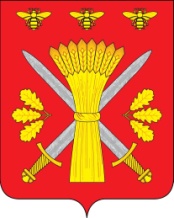 РОССИЙСКАЯ ФЕДЕРАЦИЯОРЛОВСКАЯ ОБЛАСТЬТРОСНЯНСКИЙ РАЙОННЫЙ СОВЕТ НАРОДНЫХ ДЕПУТАТОВРЕШЕНИЕот 2 декабря 2020г.                                                                       № 277                           с.Тросна                                Принято на сороковом  заседании районного                                     Совета народных депутатов  пятого созыва  О внесении изменений в решение  №33 от 23.12.2016г. «О  Положении о порядке назначения и выплаты пенсии за выслугу лет муниципальнымслужащим Троснянского района»В  целях приведения нормативных правовых актов в соответствие с действующим законодательством, Троснянский районный Совет народных депутатов РЕШИЛ:1.Внести в  решение №33 от 23.12.2016г. «О  Положении о порядке назначения и выплаты пенсии за выслугу лет муниципальным служащим Троснянского района» следующие изменения:1) пункт 7.2. изложить в следующей редакции:«7.2. К заявлению о назначении пенсии за выслугу лет, прилагаются:- копия трудовой книжки, либо иные документы, подтверждающие стаж муниципальной службы;-копия решения (распоряжения, приказа) об освобождении от должности муниципальной службы;- копия паспорт;- справка о размере среднемесячного заработка;- справка о стаже муниципальной службы;- копия военного билета;- справка о размере должностного оклада  с установленными ежемесячными выплатами;- копия сберкнижки;- копия СНИЛС (пенсионной пластиковой карты).Предоставление справки о назначении страховой пенсии по старости (инвалидности) в соответствии с Федеральным законом от 28.12.2013 N 400-ФЗ "О страховых пенсиях" либо пенсии, назначенной в соответствии с Законом Российской Федерации от 12.02.1993 N 4468-1 "О пенсионном обеспечении лиц, проходивших военную службу, службу в органах внутренних дел, Государственной противопожарной службе, органах по контролю за оборотом наркотических средств и психотропных веществ, учреждениях и органах уголовно-исполнительной системы, и их семей", иных документов и информации, необходимых для получения пенсии за выслугу лет и находящихся в распоряжении государственных органов субъектов Российской Федерации, государственных внебюджетных фондов и органов местного самоуправления, за исключением документов, включенных в определенный частью 6 статьи 7 Федерального закона от 27.07.2010 N 210-ФЗ "Об организации предоставления государственных и муниципальных услуг" перечень документов, осуществляется в электронной форме с использованием Единой системы межведомственного электронного взаимодействия (далее - СМЭВ) и подключенных к ней региональных СМЭВ.»2) Приложение  1 к Положению о порядке назначения и выплаты пенсии за выслугу лет муниципальным служащим Троснянского района изложить в редакции согласно приложению к настоящему решению.2.  Настоящее решение вступает в силу с момента обнародования. Председатель районного Совета       Глава района   народных депутатов                                  В.И.Миронов                                        А.И.Насонов Приложение к решению ТРСНДот ___________2020 №____Приложение  1 к Положению о порядке назначения и выплаты пенсии за выслугулет муниципальным служащим Троснянского районаГлаве Троснянского района от ______________________________Фамилия, имя, отчество заявителя проживающего (щей) по адресу________телефон____________________________ЗАЯВЛЕНИЕВ соответствии с Законом Орловской области «О муниципальной службе в Орловской области»       прошу   назначить   мне,   замещавшему   должность_________________________________________________________(наименование должности, из которой рассчитывается среднемесячный заработок) пенсию   за выслугу лет к трудовой пенсии по старости (инвалидности).В случае наступления обстоятельств, предусмотренных п. 8.2 настоящего Положения обязуюсь в 3-дневный срок сообщить об этом в бухгалтерию администрации Троснянского района.Пенсию за выслугу лет прошу перечислять в __________________________________________________________________(филиал Сбербанка России)на мой текущий счет N       __________________________________________К заявлению приложены:- копия трудовой книжки, либо иные документы, подтверждающие стаж муниципальной службы;- копия решения (распоряжения, приказа) об освобождении от должности муниципальной службы;- копия паспорт;- справка о размере среднемесячного заработка;- справка о стаже муниципальной службы;- копия военного билета;- справка о размере должностного оклада  с установленными ежемесячными выплатами;- копия сберкнижки;- копия СНИЛС (пенсионной пластиковой карты)."_____"_______________20 _ г. _                                        ________________                                                                                               (подпись заявителя)Заявление зарегистрировано________________________                                                  (дата и номер регистрации) Подпись лица, принявшего заявление_________________________________